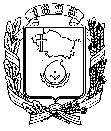 АДМИНИСТРАЦИЯ ГОРОДА НЕВИННОМЫССКАСТАВРОПОЛЬСКОГО КРАЯПОСТАНОВЛЕНИЕ27 марта 2017 г.                                                                                               № 767НевинномысскО порядке представления сведений о доходах, расходах, об имуществе и обязательствах имущественного характера отдельными категориями лиц, претендующих на замещение должностей в администрации города Невинномысска и органах администрации города Невинномысска с правами юридического лица, осуществление полномочий по которым влечет за собой обязанность представлять указанные сведения, и лиц, замещающих эти должностиВ целях реализации федеральных законов от 02 марта 2007 г. № 25-ФЗ  «О муниципальной службе в Российской Федерации» и от 25 декабря 2008 г. № 273-ФЗ «О противодействии коррупции», Указа Президента Российской Федерации от 18 мая 2009 г. № 559 «О представлении гражданами, претендующими на замещение должностей федеральной государственной службы, и федеральными государственными служащими сведений о доходах, об имуществе и обязательствах имущественного характера»,  постановляю:1. Утвердить прилагаемое Положение о порядке представления сведений о доходах, расходах, об имуществе и обязательствах имущественного характера отдельными категориями лиц, претендующих на замещение должностей в администрации города Невинномысска и органах администрации города Невинномысска с правами юридического лица, осуществление полномочий по которым влечет за собой обязанность представлять указанные сведения, и лиц, замещающих эти должности.2. Настоящее постановление подлежит опубликованию путем размещения на официальном сайте администрации города Невинномысска в информационно-телекоммуникационной сети «Интернет».Глава города НевинномысскаСтавропольского края							     М.А. МиненковПроект подготовил:Начальник отдела кадров и наград администрации города Невинномысска                                      Н.И. АнтипинаПроект визируют:Первый заместитель главыадминистрации города Невинномысска				        В.Э. СоколюкНачальник правового управленияадминистрации города Невинномысска                                      Ю.Н. РоденковаГлавный специалист общего отделаадминистрации города Невинномысска                                      Ю.П. ГавриловаУТВЕРЖДЕНОпостановлением администрациигорода Невинномысскаот 27 марта 2017 г. № 767ПОЛОЖЕНИЕо порядке представления сведений о доходах, расходах, об имуществе и обязательствах имущественного характера отдельными категориями лиц, претендующих на замещение должностей в администрации города Невинномысска и органах администрации города Невинномысска с правами юридического лица осуществление полномочий по которым влечет за собой обязанность представлять указанные сведения, и лиц, замещающих эти должности1. Настоящее Положение о порядке представления сведений о доходах, расходах, об имуществе и обязательствах имущественного характера отдельными категориями лиц, претендующих на замещение должностей в администрации города Невинномысска и органах администрации города Невинномысска с правами юридического лица, осуществление полномочий по которым влечет за собой обязанность представлять указанные сведения, и лиц, замещающих эти должности (далее – Положение) определяет порядок представления:а) гражданами Российской Федерации (далее - гражданин) при избрании  на должность главы города Невинномысска (далее – город), при назначении на должности муниципальной службы в администрации города и органах администрации города с правами юридического лица (далее - муниципальная служба) сведений о доходах и принадлежащем им на праве собственности имуществе, об обязательствах имущественного характера, а также сведений о доходах своих супруг (супругов) и несовершеннолетних детей, об имуществе, принадлежащем им на праве собственности, и об их обязательствах имущественного характера (далее - сведения о доходах, об имуществе и обязательствах имущественного характера);б) лицами, замещающими должность главы города, муниципальными служащими муниципальной службы в администрации города и органах администрации города с правами юридического лица, замещавшими по состоянию на 31 декабря отчетного года должности, предусмотренные перечнем должностей муниципальной службы в администрации города и органах администрации города с правами юридического лица, при замещении которых муниципальные служащие администрации города и органов администрации города с правами юридического лица обязаны представлять сведения о своих доходах, об имуществе и обязательствах имущественного характера, а также сведения о доходах, об имуществе и обязательствах имущественного характера своих супруги (супруга) и несовершеннолетних детей, утвержденным постановлением администрации города (далее соответственно - муниципальные служащие, перечни должностей), сведений о доходах, расходах и принадлежащем им на праве собственности имуществе, об обязательствах имущественного характера, а также сведений о доходах, расходах своих супруг (супругов) и несовершеннолетних детей, об имуществе, принадлежащем им на праве собственности, и об их обязательствах имущественного характера (далее - сведения о доходах, расходах, об имуществе и обязательствах имущественного характера);в) муниципальными служащими, замещающими должности, не включенные в перечни должностей, и претендующими на замещение должности муниципальной службы, включенной в один из перечней должностей (далее - кандидат на должность муниципальной службы, предусмотренную перечнем должностей), при назначении на должность, включенную в один из перечней должностей, сведений о доходах, об имуществе и обязательствах имущественного характера.2. Гражданин при избрании на должность главы города, претендующий на замещение должности муниципальной службы, кандидат на должность муниципальной службы, предусмотренную перечнем должностей, при назначении на должность, включенную в один из перечней должностей, обязаны представлять сведения о своих доходах, об имуществе и обязательствах имущественного характера, а также сведения о доходах, об имуществе и обязательствах имущественного характера своих супруги (супруга) и несовершеннолетних детей по форме справки о доходах, расходах, об имуществе и обязательствах имущественного характера, утвержденной Указом Президента Российской Федерации от 18 мая 2009 г. № 559 «О представлении гражданами, претендующими на замещение должностей федеральной государственной службы, и федеральными государственными служащими сведений о доходах, об имуществе и обязательствах имущественного характера» (далее – справка).3. Лицо, замещающее должность главы города, муниципальный служащий, замещающий должность муниципальной службы, включенную в один из перечней должностей, обязаны представлять сведения о своих доходах, расходах, об имуществе и обязательствах имущественного характера, а также сведения о доходах, расходах, об имуществе и обязательствах имущественного характера своих супруги (супруга) и несовершеннолетних детей по форме справки ежегодно, не позднее 30 апреля года, следующего за отчетным.4. В отдел кадров и наград администрации города представляются:а) сведения о своих доходах, об имуществе и обязательствах имущественного характера, а также сведения о доходах, об имуществе и обязательствах имущественного характера своих супруги (супруга) и несовершеннолетних детей - гражданином при избрании на должность главы города, назначении на должность руководителя органа администрации города с правами юридического лица, при назначении в администрацию города на должность муниципальной службы, кандидатом на должности муниципальной службы, предусмотренные перечнями должностей, указанные в настоящем подпункте, при назначении на должность, включенную в один из перечней должностей;б) сведения о своих доходах, расходах, об имуществе и обязательствах имущественного характера, а также сведения о доходах, расходах, об имуществе и обязательствах имущественного характера своих супруги (супруга) и несовершеннолетних детей - лицом, замещающим должность главы города, а также муниципальным служащим, замещающим в администрации города должность муниципальной службы, включенную в один из перечней должностей, должность руководителя органа администрации города с правами юридического лица.5. В кадровую службу соответствующего органа администрации города с правами юридического лица представляются:а) сведения о своих доходах, об имуществе и обязательствах имущественного характера, а также сведения о доходах, об имуществе и обязательствах имущественного характера своих супруги (супруга) и несовершеннолетних детей - гражданином при назначении на должность муниципальной службы, кандидатом на должность муниципальной службы, предусмотренную перечнем должностей, в соответствующем органе администрации города с правами юридического лица;б) сведения о своих доходах, расходах, об имуществе и обязательствах имущественного характера, а также сведения о доходах, расходах, об имуществе и обязательствах имущественного характера своих супруги (супруга) и несовершеннолетних детей - муниципальным служащим, замещающим должность, включенную в один из перечней должностей, в  соответствующем органе администрации города с правами юридического лица.6. Гражданин при избрании на должность главы города, назначении на должность муниципальной службы представляет:а) сведения о своих доходах, полученных от всех источников (включая доходы по прежнему месту работы или месту замещения выборной должности, пенсии, пособия, иные выплаты) за календарный год, предшествующий году подачи документов для замещения должности главы города, поступления на муниципальную службу, а также сведения об имуществе, принадлежащем ему на праве собственности, и о своих обязательствах имущественного характера по состоянию на первое число месяца, предшествующего месяцу подачи документов для замещения должности главы города, поступления на муниципальную службу (на отчетную дату);б) сведения о доходах супруги (супруга) и несовершеннолетних детей, полученных от всех источников (включая заработную плату, пенсии, пособия, иные выплаты) за календарный год, предшествующий году подачи гражданином документов для замещения должности главы города, должности муниципальной службы, а также сведения об имуществе, принадлежащем им на праве собственности, и об их обязательствах имущественного характера по состоянию на первое число месяца, предшествующего месяцу подачи гражданином документов для замещения  должности главы города, должности муниципальной службы (на отчетную дату).7. Кандидат на должность муниципальной службы, предусмотренную  перечнем должностей,  представляет сведения о доходах, об имуществе и обязательствах имущественного характера в соответствии с пунктом 6 настоящего Положения.8. Лицо, замещающее должность главы города, муниципальный служащий представляют ежегодно:а) сведения о своих доходах, полученных за отчетный период 
(с 1 января по 31 декабря) от всех источников (включая денежное вознаграждение, денежное содержание, пенсии, пособия, иные выплаты), а также сведения об имуществе, принадлежащем ему на праве собственности, и о своих обязательствах имущественного характера по состоянию на конец отчетного периода;б) сведения о доходах супруги (супруга) и несовершеннолетних детей, полученных за отчетный период (с 1 января по 31 декабря) от всех источников (включая заработную плату, пенсии, пособия, иные выплаты), а также сведения об имуществе, принадлежащем им на праве собственности, и об их обязательствах имущественного характера по состоянию на конец отчетного периода;в) сведения о своих расходах, а также о расходах своих супруги (супруга) и несовершеннолетних детей за отчетный период (с 1 января по 
31 декабря) по каждой сделке по приобретению земельного участка, другого объекта недвижимости, транспортного средства, ценных бумаг, акций (долей участия, паев в уставных (складочных) капиталах организаций), совершенной им, его супругой (супругом) и (или) несовершеннолетними детьми в течение календарного года, предшествующего году представления таких сведений, если общая сумма таких сделок превышает общий доход данного лица и его супруги (супруга) за три последних года, предшествующих отчетному периоду.9. Лицо, замещающее должность главы города, муниципальный служащий при представлении сведений о доходах, расходах, об  имуществе  и обязательствах имущественного характера:а) в соответствующих разделах справки указывает:сведения о принадлежащем ему, его супруге (супругу) и несовершеннолетним детям недвижимом имуществе, находящемся за пределами территории Российской Федерации (далее - недвижимое имущество за рубежом);сведения о своих обязательствах имущественного характера за пределами территории Российской Федерации, а также сведения о таких обязательствах своих супруги (супруга) и несовершеннолетних детей;б) при наличии сведений, предусмотренных подпунктом «а» настоящего пункта, к справке прилагает пояснительную записку, в которой в произвольной форме указывает:фамилию, имя и отчество лица, в отношении которого представляются эти сведения;предусмотренные законом основания получения в собственность недвижимого имущества за рубежом;сведения об источниках получения средств (доход по основному месту работы лица, замещающего должность главы города, муниципального служащего и его супруги (супруга), доход от иной разрешенной законом деятельности, доход от вкладов в банках и иных кредитных организациях, накопления за предыдущие годы, наследство, дар, заем, ипотека, доход от продажи имущества, иные кредитные обязательства, другое) (далее - источники получения средств), за счет которых приобретено недвижимое имущество за рубежом, - в случае его приобретения на возмездной основе;в) сведения об источниках получения средств, за счет которых совершены сделки (совершена сделка) по приобретению земельного участка, другого объекта недвижимости, транспортного средства, ценных бумаг, акций (долей участия, паев в уставных (складочных) капиталах организаций), если общая сумма таких сделок превышает общий доход данного лица и его супруги (супруга) за три последних года, предшествующих отчетному периоду.10. Гражданин, претендующий на замещение должности главы города, должности муниципальной службы, кандидат на должность муниципальной службы, предусмотренную перечнем должностей, при представлении сведений о доходах, об имуществе и обязательствах имущественного характера:а) в соответствующих разделах справки  помимо сведений, предусмотренных подпунктом «а» пункта 9 настоящего Положения, указывают:сведения о своих счетах (вкладах), наличных денежных средствах и ценностях в иностранных банках, расположенных за пределами территории Российской Федерации, и (или) иностранных финансовых инструментах (далее соответственно - иностранные счета, иностранные финансовые инструменты);сведения об иностранных счетах и иностранных финансовых инструментах своих супруги (супруга) и несовершеннолетних детей;б) при наличии сведений, предусмотренных подпунктом «а» настоящего пункта, к справке прилагает пояснительную записку, в которой в произвольной форме помимо предусмотренных подпунктом «б» пункта 9 настоящего Положения указывает:предусмотренные законом основания получения в собственность иностранных финансовых инструментов;сведения об источниках получения средств, за счет которых приобретены иностранные финансовые инструменты, - в случае их приобретения на возмездной основе.11. В случае если гражданин, лицо, замещающее должность главы города, или муниципальный служащий обнаружили, что в представленных ими в отдел кадров и наград администрации города (кадровую службу соответствующего органа администрации города с правами юридического лица) сведениях о доходах, об имуществе и обязательствах имущественного характера не отражены или не полностью отражены необходимые сведения либо имеются ошибки, они вправе представить уточненные сведения о доходах, об имуществе и обязательствах имущественного характера в порядке, установленном настоящим Положением.Лицо, замещающее должность главы города, муниципальный служащий могут представить уточненные сведения о доходах, об имуществе и обязательствах имущественного характера в течение 1 месяца после окончания срока, указанного в пункте 3 настоящего Положения.Гражданин, кандидат на должность муниципальной службы, предусмотренную перечнем должностей, могут представить уточненные сведения о доходах, об имуществе и обязательствах имущественного характера в течение 1 месяца со дня представления сведений о доходах, об имуществе и обязательствах имущественного характера в соответствии с пунктом 6 настоящего Положения.12. В случае невозможности по объективным причинам представить сведения о доходах, об имуществе и обязательствах имущественного характера своих супруги (супруга) и несовершеннолетних детей, муниципальный служащий подает заявление в комиссию по соблюдению требований к служебному поведению муниципальных служащих и урегулированию конфликта интересов, образуемую в администрации города (соответствующем органе администрации города с правами юридического лица).13. Проверка достоверности и полноты сведений о доходах, расходах, об имуществе и обязательствах имущественного характера, представляемых в соответствии с настоящим Положением, осуществляется в соответствии с законодательством Российской Федерации, законодательством Ставропольского края и нормативными правовыми актами администрации города.14. Сведения о доходах, об имуществе и обязательствах имущественного характера, представляемые в соответствии с настоящим Положением гражданином, кандидатом на должность муниципальной службы, предусмотренную перечнем должностей, при избрании, назначении на должность, а также сведения о доходах, расходах, об имуществе и обязательствах имущественного характера, ежегодно представляемые лицом, замещающим должность главы города, муниципальным служащим, и информация о результатах проверки достоверности и полноты этих сведений приобщаются к личным делам лица, замещающего должность главы города, муниципального служащего.В случае если гражданин, кандидат на должность муниципальной службы, предусмотренную перечнем должностей, представившие в отдел кадров и наград администрации города (кадровую службу соответствующего органа администрации города с правами юридического лица) сведения о своих доходах, об имуществе и обязательствах имущественного характера, а также о доходах, об имуществе и обязательствах имущественного характера своих супруги (супруга) и несовершеннолетних детей, не были назначены на должность главы города, должность муниципальной службы, указанные сведения в дальнейшем не могут быть использованы и подлежат уничтожению.15. Сведения о доходах, расходах, об имуществе и обязательствах имущественного характера относятся к конфиденциальной информации (за исключением сведений, которые в установленных законодательством Российской Федерации случаях могут быть опубликованы в средствах массовой информации), если законодательством Российской Федерации они не отнесены к сведениям, составляющим государственную и иную охраняемую федеральными законами тайну.16. Сведения о доходах, расходах, об имуществе и обязательствах имущественного характера лица, замещающего должность главы города, муниципального служащего, его супруги (супруга) и несовершеннолетних детей размещаются в информационно-телекоммуникационной сети «Интернет» на официальном сайте администрации города отделом кадров и наград администрации города (кадровой службой соответствующего органа администрации города с правами юридического лица) и предоставляются для опубликования средствам массовой информации в порядке и сроки, определяемые постановлением администрации города.17. Муниципальные служащие, в должностные обязанности которых входит работа со сведениями о доходах, расходах, об имуществе и обязательствах имущественного характера, виновные в их разглашении или использовании в целях, не предусмотренных законодательством Российской Федерации, несут ответственность в соответствии с законодательством Российской Федерации.18. Непредставление гражданином при поступлении на муниципальную службу, кандидатом на должность муниципальной службы, предусмотренную перечнем должностей, при назначении на должность, включенную в один из перечней должностей, сведений о своих доходах, об имуществе и обязательствах имущественного характера, а также сведений о доходах, об имуществе и обязательствах имущественного характера супруги (супруга) и несовершеннолетних детей либо представление заведомо недостоверных или неполных сведений является основанием для отказа в приеме указанных гражданина на муниципальную службу, кандидата на должность муниципальной службы, включенную в один из перечней должностей.Непредставление муниципальным служащим сведений о своих доходах, расходах, об имуществе и обязательствах имущественного характера, а также сведений о доходах, расходах, об имуществе и обязательствах имущественного характера супруги (супруга) и несовершеннолетних детей в случае, если представление таких сведений обязательно, либо представление заведомо недостоверных или неполных сведений является правонарушением, влекущим увольнение муниципального служащего с муниципальной службы.Лицо, замещающее должность главы города, в порядке, предусмотренном федеральными законами, законами Ставропольского края, подлежит освобождению от должности (увольнению) в связи с утратой доверия в случае непредставления сведений о своих доходах, расходах, об имуществе и обязательствах имущественного характера, а также сведений о доходах, расходах, об имуществе и обязательствах имущественного характера супруги (супруга) и несовершеннолетних детей либо представления заведомо недостоверных или неполных сведений.Первый заместитель главыадминистрации города Невинномысска				        В.Э. Соколюк__________________________________________________________________Приложение визирует:Начальник отдела кадров и наградадминистрации города Невинномысска 				      Н.И. АнтипинаНачальник правового управленияадминистрации города Невинномысска				    Ю.Н. Роденкова